English 1011-022: Writing through Literature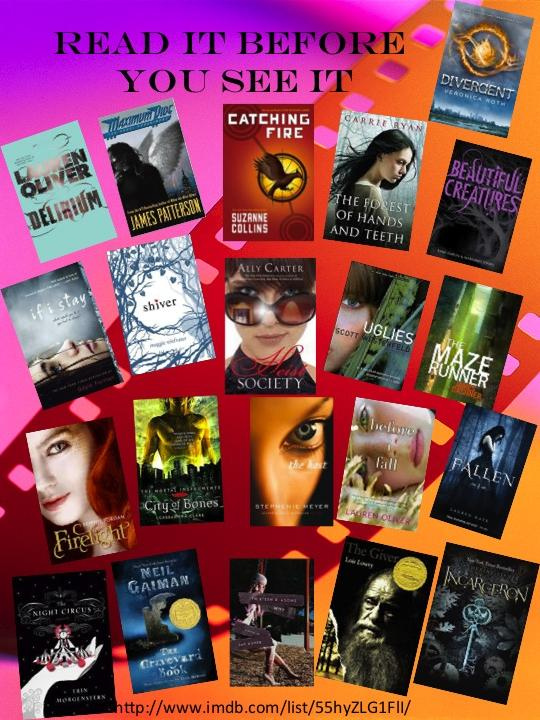 Adaptation and Adaptive WritingInstructor:               	Rebecca RowePronouns:		She/her/hersClassroom/Hours:   	Austin 245, T, Oak 301, Th,     10:00-11:45Office:                     	Austin 153Office Hours:          	Tuesday 8:30-9:30, and by                                             appointmentEmail:                     	rebecca.rowe@uconn.eduCourse DescriptionThe University of Connecticut’s First-Year Writing (FYW) seminars are characterized bycollaborative, student-driven inquiry. As a general education course, FYW prepares students forfuture academic work by asking them to use writing to enter into and contribute to activeacademic conversations. The instructor in an FYW seminar provides a site and offers contextswith readings, central questions, and directed discussion for the development of this ongoingwork. Through cycles of writing, feedback, and reflection, students pursue writing projects inwhich they select and define places where they might advance the class conversation. Writingprojects in this course will be grounded in a semester-long inquiry of a fairly specific topic.Course InquiryWhat is adaptation? Do you really, as the poster above suggests, need to read the book before you see the movie? How does adaptation work across media, cultures, eras, and audiences? What does any of this have to do with writing? We will explore all of these questions and more this semester as we traverse the wilds of adaptation. First, you will work in groups to create web pages exploring and analyzing fairy tale adaptations--including a video adaptation of your own. Then, you will research an adaptation of your own choosing and compose both a traditional academic essay and a video essay. Throughout this process, we will explore what it means to move from one medium to another, both in fiction and in your own writing.Course OutcomesApproach Composition as a Complex ProcessPractice composing and writing as creative acts of inquiry and discovery through written, aural, visual, video, gestural, and spatial textsConsider projects and problems from multiple ways of knowingDevelop new methods for all forms (including digital) of textual analysis, synthesis, and representationFormulate strategies for the conceptual, investigative, practical, and reflective work of writingIdentify Yourself as a WriterContribute to others’ knowledge and understanding through your research and compositionsPractice ethical scholarship and develop a strong identity as a responsible maker of meaningEngage with a ConversationDiscover, analyze, and engage with others’ ideas in productive ways through complex textsApproach and use texts as ways to analyze, interpret, and reconsider ideasExtend your ideas to new ground in the context of others’ workCritically Examine Different Ways of KnowingIdentify and analyze conventions of disciplinesInterrogate genre expectations, including how knowledge is created and how evidence is used to forward work in academic disciplinesEvaluate the functional components of format, organization, document design, and citationUse Technology RhetoricallyRecognize that technologies are not neutral tools for making meaningAssess the context and mode of technology you are using to composeRespond to situations with productive choices to deliver meaningful textsEmploy the principles of universal design to make your work accessible and legible to the widest possible audienceTextsExcerpts from:Ede, Lisa. The Academic Writer, 4th edition, Bedford/St. Martin’s, 2017.Hutcheon, Lina. A Theory of Adaptation, 2nd edition, Routledge, 2013.Bickmore, Lisa. “what is a video essay?” YouTube, 2 March 2011, https://www.youtube.com/watch?v=TXKGNQg0M7c&t=1s. Ellis, Lindsay. “Loose Canon: The Wicked Witch of the West.” YouTube, 22 March 2017, https://www.youtube.com/watch?v=xiZB4WgjJmA.Hollinger, Ryan. “How I Make a Video Essay.” YouTube, 17 June 2016, https://www.youtube.com/watch?v=5sz8wnw2mFg. Meeusen, Meghann. “The Difficulty in Deciphering the 'Dreams That You Dare to Dream': Adaptive Dissonance in Wizard of Oz Films.” Children’s Literature Association Quarterly 42.2 (January 2017): 185-204.Rowe, Rebecca. Multimodality, Film, and You: Choosing a Multimodal Format to Disucuss Film. Wix, 2018, https://beccarowe93.wixsite.com/website.  Helpful websites:UConn’s First Year Writing Program homepageUConn library homepagePurdue OWL for MLA citation Integrity and RespectIn this class, you may come into contact, and perhaps conflict, with communities whose ideals and perspectives may differ radically from your own. This will be a topic of discussion and interest, but it may also be uncomfortable, and we will seek to find meaning in those uncomfortable moments. As a class, we will maintain a sympathetic and compassionate outlook and keep an open mind throughout the course. Additionally, in accordance with UConn policies and Title IX, this course will be a designated safe space for all students, regardless of background, ability, sexual orientation, gender identity, religion, socioeconomic status, race, or ethnicity. If you feel you have experienced discrimination or harassment at UConn, you can find support and resources at the Office of Institutional Equity. You may also contact Health Services, Counseling & Mental Health Services, and/or the Women’s Center. Please note that I am a mandatory reporter to the Office of Institutional Equity if I become aware of issues that may pose a danger to a student’s health or safety.Academic IntegrityWhile studying and making use of the ideas and texts of others is central to the writing we will be doing in this course, this must be done in an ethical and appropriate way. Please review and abide by the University’s code on academic misconduct (plagiarism and misuse of sources), which will be distributed in class and can also be found on the UConn Community Standards website; you will be held responsible for understanding these materials. Plagiarizing the work of others—passing off someone else’s work as your own—is a very serious offense, and anyone found plagiarizing will fail the essay or the course. Please let me know if you have questions about what constitutes appropriate use and citation of other people’s work.The Writing CenterThe Writing Center employs tutors who work with students on their papers at any stage of the writing process—from brainstorming to reviewing final drafts to helping with specific difficulties you may have. This service is free  and highly recommended for all students. You can sign up for an appointment on the Writing Center website.Multilingual ScholarshipThis classroom is a multilingual and translingual space, and we speak and write across languages. I encourage you to speak to me about any concerns you have with language use (reading, speaking, and/or writing) in this course, and I encourage you to be respectful of your colleagues in this multilingual space.Disability and AccessibilityThe First-Year Writing program is committed to making educational opportunities available to all students. If you have a physical, psychological, medical or learning disability that may impact your course work, please contact the Center for Students with Disabilities (Wilbur Cross 204, 860-486-2020). They will work with you to accommodate your needs and provide me with a letter describing those accommodations. All information and documentation is confidential. Please contact me as soon as possible in the semester so that I can also make the necessary arrangements for your comfort in our classroom. Course ComponentsParticipationThis is a seminar rather than a lecture course. Most of the learning in a seminar comes from the experience of making and doing rather than from “lessons provided by an expert.” Thoughtful discourse is an essential part of this class, and you will frequently work in groups of various sizes, which means you will need to be considerate of and attentive to others. It is your responsibility to keep up with the reading, to contribute to class conversation in the form of analytical comments or questions, and to attend class regularly and on time. ReadingAlthough ENGL 1011 is described as a writing course, the writing you do here has a very close relationship to reading. Lisa Ede says that like writing, reading “is an act of composing, of constructing meaning through language and images” (16). The process of writing begins with careful reading of a situation, written text, or various media. You will be reading to find ways into the conversation in which an author or text is participating. Many of these texts are multi-layered and complex, and you should expect to read most texts more than once. WritingYou will compose two major projects of revised, polished prose in this course. In order to accomplish this, you will be doing ample writing along the way, including in-class writing, homework assignments, and drafts of these major projects. RevisionEach major writing project will go through a drafting process in which you shape your ideas and experiment with ways to best communicate this work. You should expect to put significant time and effort into the revision process and for projects to shift, change, and develop as you revise. Only the final projects will be assigned a grade, but all of your work may contribute to your final grade in the course.Conferences and Peer ReviewConferences and peer review are integral to the goals of this course. Through the drafting process of each major project, we will use small group or individual conferences during, in addition to, or in place of regular class meetings. The quality of your involvement in these processes is a crucial factor in your participation grade in this course.Information LiteracyENGL 1011 provides the first stage of the University’s Information Literacy competency, including attention to university research and digital literacy. You should expect to use outside sources and scholarly research to inform your work throughout the semester. While all assignments will provide opportunities for developing Information Literacy skills, we will have at least one assignment that will be built with this specific purpose in mind.Reflective ComponentThe reflective portion of the course includes any time spent on characterizing, reconsidering, or qualifying one’s work. Reflection happens throughout the semester, usually in ways that complement writing projects by providing opportunities for a writer to imagine alternatives or trace lines of thought or activity.Grading and EvaluationYour final grade will depend on two things: your successful completion of the day-to-day work of the course (including drafts of all major writing assignments) and the quality of your work. If you submit passing-level and on-time work throughout the semester, you will receive at least a B for the course. If there is missing or insufficient work, your grade may fall below a B. Substantial amounts of missing work—or simply a failure to turn in all major assignments—will result in a failure of the course.Every major assignment will be given a grade, though later assignments will have a greater influence on your grade for the semester, rewarding growth in writing and not punishing lack of knowledge or skill at the beginning of the semester. Each assignment prompt will clarify priorities for high-quality work, but generally an A project willrespond energetically and creatively to the readings and the assignment;engage meaningfully with texts in a sustained manner;form a cohesive final project;contribute new formulations that successfully enter into conversation with others’ work; anddemonstrate rhetorical awareness, including knowledge of and facility with genre conventions.In short, while your consistent and successful completion of the day-to-day work of the course will suffice for a B, it is through the quality of your writing projects that you will be able to raise your grade above the B level. You will be graded on three different products; each product will be worth roughly a third of your final grade, and your participation grade will decide any close grades, depending on your performance. If at any point you have questions or concerns about how you’re doing in the course, please don’t hesitate to ask. Course ConcernsIf you have any questions about the course or your final course grade, please see your instructor as soon as possible. If that conversation is not productive, please see or contact an Assistant Director of First-Year Writing to further discuss the issues at firstyearwriting@uconn.edu or 860-486-2859.